Generating Strategic Questions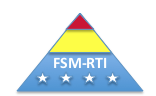 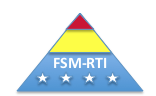 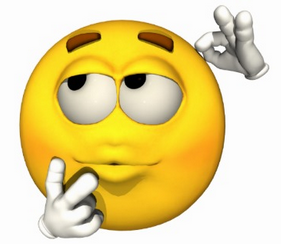 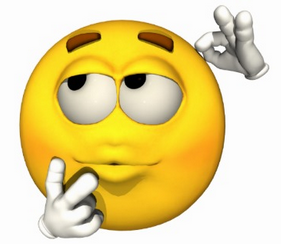 Directions:  1.   Download the resource entitled Teacher Question Generation.  There are two copies of teacher question types, so share one with a colleague.  This can be used as a reference for you in the classroom.  2.   Student the question types as well as the examples of each question type.  3.   Select a piece of text students will be reading in the classroom.  Then generate two questions in each of the four question types that can be asked of students in the classroom.  Share and discuss these questions with a colleague.   4.  Use these questions within the classroom during the actual lesson.  These questions can be asked as appropriate before, during and after reading.  5.  Continue to use this practice in the classroom.  